ПОЯСНЮВАЛЬНА ЗАПИСКА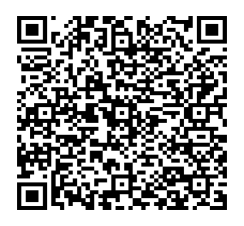 № ПЗН-51784 від 27.02.2023до проєкту рішення Київської міської ради:Про передачу ТОВАРИСТВУ З ОБМЕЖЕНОЮ ВІДПОВІДАЛЬНІСТЮ «УНДИВІД» земельної ділянки в оренду  для будівництва та обслуговування адміністративних              будинків, офісних будівель компаній, які займаються підприємницькою діяльністю, пов’язаною з отриманням прибутку на просп. Червоної Калини, 60-Б у                         Деснянському районі міста КиєваЮридична особа:*за даними Єдиного державного реєстру юридичних осіб, фізичних осіб-підприємців та громадських формуваньВідомості про земельну ділянку (кадастровий № 8000000000:62:012:0049).Обґрунтування прийняття рішення.Відповідно до статті 123 Земельного кодексу України, враховуючи, що земельна ділянка зареєстрована в Державному земельному кадастрі (витяг з Державного земельного кадастру про земельну ділянку від 01.03.2023 № НВ-0000363072023) право комунальної власності територіальної громади міста Києва на яку зареєстровано в установленому порядку (витяг з Державного реєстру речових прав від 06.03.2023 № 324916245), Департаментом земельних ресурсів виконавчого органу Київської міської ради (Київської міської державної адміністрації) розроблено проєкт рішення Київської міської ради щодо передачі земельної ділянки без зміни її меж та цільового призначення без складання документації із землеустрою.Мета прийняття рішення.Метою прийняття рішення є забезпечення реалізації встановленого Земельним кодексом України права особи на оформлення права користування на землю. Особливі характеристики ділянки.Стан нормативно-правової бази у даній сфері правового регулювання.Загальні засади та порядок передачі земельних ділянок у користування зацікавленим особам визначено Земельним кодексом України та Порядком набуття прав на землю із                 земель комунальної власності у місті Києві, затвердженим рішенням Київської міської ради                                  від 20.04.2017 № 241/2463.Фінансово-економічне обґрунтування.Реалізація рішення не потребує додаткових витрат міського бюджету.Відповідно до Податкового кодексу України, Закону України «Про оренду землі»                               та рішення Київської міської ради від 09.12.2021 № 3704/3745 «Про бюджет міста Києва                             на 2022 рік» орієнтовний розмір річної орендної плати складатиме:                                                                            53 758 грн 36 коп. (5 %).Прогноз соціально-економічних та інших наслідків прийняття рішення.Наслідками прийняття розробленого проєкту рішення стане реалізація зацікавленою особою своїх прав щодо використання земельної ділянки.Доповідач: директор Департаменту земельних ресурсів Валентина ПЕЛИХ НазваТОВАРИСТВО З ОБМЕЖЕНОЮ ВІДПОВІДАЛЬНІСТЮ «УНДИВІД» (далі – ТОВ «УНДИВІД») Перелік засновників (учасників)*ШАБАЛТУН ВІРА ОЛЕКСІЇВНА Україна, 02156, місто Київ, вул.Матеюка Миколи, 13, кв. 1. Кінцевий бенефіціарний власник (контролер)* ШАБАЛТУН ВІРА ОЛЕКСІЇВНАУкраїна, 02156, місто Київ, вул.Матеюка Миколи, 13, кв. 1. Реєстраційний номер:від 20.02.2023 № 639844485 Місце розташування:м. Київ, р-н Деснянський, просп. Червоної Калини, 60б Площа:0,0194 га Вид та термін    користування:право в процесі оформлення (оренда на 10 років) Категорія земель:землі житлової та громадської забудови Код виду цільового призначення:03.10 для будівництва та обслуговування адміністративних будинків, офісних будівель компаній, які займаються підприємницькою діяльністю, пов’язаною з отриманням прибутку  Нормативно грошова1 075 167 грн 21 коп. *Наведені розрахунки нормативної грошової оцінки не є остаточними і будуть уточнені    відповідно до вимог чинного законодавства при оформленні права на земельну ділянку. *Наведені розрахунки нормативної грошової оцінки не є остаточними і будуть уточнені    відповідно до вимог чинного законодавства при оформленні права на земельну ділянку. Наявність будівель і   споруд на ділянці:Земельна ділянка забудована нежитловою будівлею  торговельного призначення (реєстраційний номер об’єкта нерухомого майна: 1412730680000) загальною площею 100,0 кв.м, яка перебуває у власності ТОВ «УНДИВІД», право власності зареєстровано в Державному реєстрі речових прав на нерухоме майно 21.11.2017, номер відомостей про речове право 23472670 (інформаційна довідка з Державного реєстру речових прав на нерухоме майно від 21.02.2023 № 323582094). Наявність ДПТ:Детальний план території відсутній. Функціональне   призначення згідно з  Генпланом:Відповідно до Генерального плану міста Києва, затвердженого рішенням Київської міської ради від 28.03.2002 № 370/1804, земельна ділянка за функціональним призначенням належить частково до території багатоповерхової житлової забудови, частково до території громадських будівель та споруд (витяг з містобудівного кадастру наданий листом Департаменту містобудування та архітектури виконавчого органу Київської міської ради (Київської міської державної адміністрації)                      від 21.02.2023 № 055-1070). Правовий режим:Земельна ділянка належить до земель комунальної власності територіальної громади міста Києва. Розташування в зеленій  зоні:Земельна ділянка не входить до зеленої зони. Інші особливості:Рішенням Київської міської ради від 25.08.2022 № 5136/5177 (пункт 2 додатку) затверджено технічну документацію із землеустрою щодо інвентаризації земель на території кадастрового кварталу 62:012 обмеженого просп. Маяковського Володимира, вул. Милославською, вул. Закревського Миколи та вул. Цвєтаєвої Марини у Деснянському районі м. Києва, в тому числі земельна ділянка з кадастровим номером 8000000000:62:012:0049 (код виду цільового призначення - 03.10 для будівництва та обслуговування адміністративних будинків, офісних будівель компаній, які займаються підприємницькою діяльністю, пов’язаною з отриманням прибутку).Рішенням Київської міської ради від 25.08.2022 № 4946/4987 перейменовано проспект Володимира Маяковського у Деснянському районі міста Києва на проспект Червоної Калини.Проєктом рішення запропоновано з урахуванням існуючої судової практики (постанови Верховного Cуду від 18.06.2020 у справі             № 925/449/19, від 27.01.2021 у справі № 630/269/16, від 10.02.2021 у справі № 200/8930/18) зобов’язати землекористувача           сплатити безпідставно збережені кошти за користування земельною ділянкою без правовстановлюючих документів на підставі статті 1212 Цивільного кодексу України згідно з розрахунком Департаменту земельних ресурсів виконавчого органу Київської міської ради (Київської міської державної адміністрації).Зазначаємо, що Департамент земельних ресурсів не може перебирати на себе повноваження Київської міської ради та приймати рішення про передачу або відмову в передачі в оренду земельної ділянки, оскільки відповідно до  пункту 34 частини першої статті 26 Закону України «Про місцеве самоврядування в Україні» та статей 9, 122 Земельного кодексу України такі питання вирішуються виключно на пленарних засіданнях сільської, селищної, міської ради.Зазначене підтверджується, зокрема, рішеннями Верховного Суду від 28.04.2021 у справі № 826/8857/16, від 17.04.2018 у справі                   № 826/8107/16, від 16.09.2021 у справі № 826/8847/16. Зважаючи на вказане, цей проєкт рішення направляється                     для подальшого розгляду Київською міською радою відповідно до її Регламенту.Проєкт рішення не містить інформацію з обмеженим доступом.Директор Департаменту земельних ресурсівВалентина ПЕЛИХ